Aanvraagformulier TEK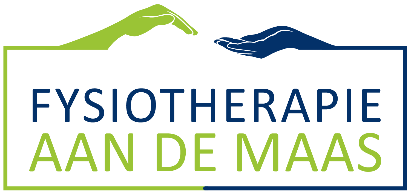 PatiëntgegevensPatiëntgegevensPatiëntgegevensNaamMVStraatPostcode en woonplaatsGeb. datumTel. nrBSN nr.VerzekeringVerzekeringsnummerDiagnoseDiagnoseDiagnoseDiagnoseDiagnoseVerwijsdatumMedische diagnose☐CVI met oedeem widmer graad 1 ☐CVI met oedeem widmer graad 2☐CVI met oedeem en lichte huidveranderingen graad 2☐CVI dermatoliposclerose☐CVI atrofie blanch☐CVI Widmer 3, (al dan niet) genezen ulcus cruris☐Cellulitis☐Dependency syndroom☐Erysipelas☐Erythema Nodosum☐Lipo-lymf-oedeem☐Lipo-oedeem☐Oedeem t.g.v. laag eiwitgehalte☐Overige vaatmalformaties☐Panniculitis☐Post-traumatisch☐Post trombotisch syndroom☐Primair lymfoedeem☐Secundair lymfoedeem☐Trombose met oedeem☐Trombose zonder oedeem☐Varices primair met oedeem☐Varices primair zonder oedeem☐Varices secundair met oedeem☐Varices secundair zonder oedeem☐Vasculitis☐Veneuze malformaties☐Overige vaatmalformaties☐Panniculitis☐Post-traumatisch☐Post trombotisch syndroom☐Primair lymfoedeem☐Secundair lymfoedeem☐Trombose met oedeem☐Trombose zonder oedeem☐Varices primair met oedeem☐Varices primair zonder oedeem☐Varices secundair met oedeem☐Varices secundair zonder oedeem☐Vasculitis☐Veneuze malformatiesLocatie aandoening☐Hand                ☐Arm                
☐Onderbeen      ☐Gehele been ☐Overige namelijk: Click or tap here to enter text.   ☐Hand                ☐Arm                
☐Onderbeen      ☐Gehele been ☐Overige namelijk: Click or tap here to enter text.   Links    RechtsLinks    RechtsVraag/doelstellingBijzonderhedenCo-morbiditeitenTerugkoppeling Ja           Nee Ja           Nee Ja           Nee Ja           NeeTEKTEKClient wordt/is gezwachteld Ja      NeeVerstrekkingEerste verstrekkingHerverstrekkingDrukklasse (CCL) 1 2 3 4Verwijzend artsVerwijzend artsNaamAGB-codeHandtekening